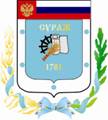 Контрольно-счетная палата Суражского муниципального района243 500, Брянская область, г. Сураж, ул. Ленина, 40, оф. 46 Тел. (48330) 2-11-45, E-mail: c.palata@yandex.ruЗаключениепо результатам экспертно-аналитического мероприятия  «Экспертиза исполнения  бюджета Дубровского сельского поселения» за 1 полугодие 2020 года»г. Сураж                                                                               28 августа 2020 года1.  Основание для проведения экспертизы: Федеральный закон от 07.02.2011г. №6-ФЗ «Об общих принципах организации и деятельности контрольно-счетных органов субъектов Российской Федерации и муниципальных образований», Положение от 26.12.2014г. №59 «О Контрольно-счетной палате Суражского муниципального района», пункт 1.2.6 плана работы Контрольно-счетной палаты на 2020 год, приказ № 17 от 15.08.2020 года.2.  Цель экспертизы: информация о ходе исполнения бюджета Дубровского сельского поселения за 1 полугодие  2020 года.3. Предмет экспертизы: отчет об исполнении бюджета Дубровского сельского поселения за 1 полугодие 2020 года, утвержденный постановлением Дубровской сельской администрации от 27.04.2020 г.  №  21.Решением Дубровского сельского Совета народных депутатов от 26.12.2019г. № 46 «О бюджете Дубровского сельского поселения на 2020 год и на плановый период 2021 и 2022 годов» (далее - Решение о бюджете) на 2020 год утверждены основные характеристики бюджета:- общий объем доходов в сумме 2656,9 тыс. руб.;- общий объем расходов в сумме 2656,9 тыс. руб.;- дефицит бюджета утвержден в сумме 0,0 тыс. рублей.В течение 1 полугодия 2020 года в бюджет поселения 2 раза были внесены изменения (Дубровского сельского Совета народных депутатов от 18.02.2020 года №58, от 30.06.2020г. № 64), где были утверждены основные характеристики бюджета:- общий объем доходов в сумме 2800,6 тыс. руб., увеличение к первоначально утвержденному бюджету составило 143,7 тыс. рублей, или 5,4%;- общий объем расходов в сумме 3037,6 тыс. руб., увеличение к первоначально утвержденному бюджету составило 380,7 тыс. рублей, или 14,3%;- дефицит бюджета утвержден в сумме 237,0 тыс. рублей, увеличение к первоначально утвержденному бюджету составило 237,0 тыс. рублей, или на 100,0%.Исполнение за 1 полугодие 2020 года согласно отчета об исполнении бюджета Дубровского сельского поселения составило:- по доходам  962,1 тыс. руб.;- по расходам  1189,5 тыс. руб., - дефицит бюджета составил в сумме 227,4 тыс. рублей.Основные параметры бюджета Дубровского сельского поселения за 1 полугодие 2020 года представлены в таблице: тыс. рублейИсполнение за 1 полугодие 2020 года по доходам составило 34,4%, что на 24,0% (304,4 тыс. рублей) ниже аналогичного периода прошлого года. Собственные доходы поселения за 1 полугодие 2020 года на 38,4% (444,6 тыс. рублей) ниже исполнения прошлого года. Безвозмездные поступления выше исполнения соответствующего периода прошлого года в 2,3 раза (140,2 тыс. рублей). Исполнение  по расходам составило 39,2%, что на 37,2%  (703,5 тыс. рублей) выше, чем в 1 полугодии 2019 года. Исполнение доходной части бюджета за 1 полугодие 2020 годаВ отчетном периоде исполнение доходной части бюджета сложилось в размере 34,4% от уточненного годового плана. Собственные доходы исполнены на 33,0% от уточненных плановых назначений, исполнение налоговых доходов составляет  31,9%, неналоговых доходов – 43,8%. По безвозмездным поступлениям исполнение сложилось в объеме  38,8%.          Динамика поступления  и структура доходов района за 1 полугодие 2020 года  тыс. рублейВ общем объеме доходов, поступивших за 1 полугодие 2020 года, налоговые и неналоговые доходы составляют  713,2 тыс. рублей, или  74,1%. При формировании собственных доходов бюджета за 1 полугодие 2020 года наибольший удельный вес в структуре занимает Земельный налог– 74,9% (534,5 тыс. рублей). Неналоговые доходы в структуре собственных доходов за 1 полугодие 2020 года составили 12,2% (87,1 тыс. рублей). Финансовая помощь из других бюджетов  получена  в сумме 248,9 тыс. рублей, или 25,9% от общего объема поступлений.  Наибольший удельный вес в структуре безвозмездных поступлений за 1 полугодие 2020 года занимают дотации  бюджетам  субъектов РФ  муниципальных образований – 83,8% (208,5 тыс. рублей). Налог на доходы физических лиц  за 1 полугодие 2020 года исполнен в объеме 50,2 тыс. рублей или 52,8% к уточненной бюджетной росписи. В структуре собственных доходов составляет 7,0%. Налога на имущество физических лиц за 1 полугодие 2020 года в бюджет поступило 39,1 тыс. рублей (15,0% к уточненной бюджетной росписи). В структуре собственных доходов налог на имущество физических лиц составляет  5,5%. Земельный налог за 1 полугодие 2020 года поступил в бюджет в объеме 534,5 тыс. рублей (33,4% к уточненной бюджетной росписи). В структуре собственных доходов земельный налог составляет 74,9%.Единый сельскохозяйственный налог за 1 полугодие 2020 года поступил в бюджет в объеме 2,3 тыс. рублей (46,0% от уточненной бюджетной росписи). В структуре собственных доходов земельный налог составляет 0,3%.Государственная пошлина не запланирована.Доходы от сдачи в аренду имущества, находящегося в оперативном управлении органов управления сельских поселений и созданных ими учреждений за 1 полугодие 2020 года в бюджет поступило 87,1 тыс. рублей (62,7% к уточненной бюджетной росписи). В структуре собственных доходов налог на имущество физических лиц составляет 12,2%. Доходы от продажи материальных и нематериальных активов за 1 полугодие 2020 года не поступали.Прочие неналоговые доходы за 1 полугодие 2020 года не поступали.Дотации за 1 полугодие 2020 года  поступали в бюджет в сумме 208,5 тыс. рублей (50,0% к уточненной бюджетной росписи). В структуре безвозмездных поступлений составляют  83,8%.Субсидии  бюджетам  субъектов РФ  муниципальных образований за 1 полугодие 2020 года не поступали.Субвенции  бюджетам  субъектов РФ  муниципальных образований за 1 полугодие 2020 года поступили в бюджет в сумме 40,4 тыс. рублей (49,9% к уточненной бюджетной росписи). В структуре безвозмездных поступлений субвенции составляют 16,2%. Исполнение расходной части бюджета за 1 полугодие 2020 года Расходы бюджета за 1 полугодие 2020 года согласно годовой уточненной бюджетной росписи составили 3037,6 тыс. рублей,  исполнены в сумме 1189,5 тыс. рублей, или на 39,2%.  Исполнение бюджета производилось по 6 разделам бюджетной классификации. Наибольшее исполнение сложилось по разделу 03 «Национальная безопасность и правоохранительная деятельность» - 80,6%, наименьшее по разделу 05 «Жилищно-коммунальное хозяйство» – 29,0%. Отсутствует исполнение по разделу 04 «Национальная экономика».Анализ расходных обязательств по разделам бюджетной классификации и структура расходов  за 1 полугодие 2020 г.тыс.рублейНаибольший удельный вес за 1 полугодие 2020 года в структуре расходов приходится на раздел 01 «Общегосударственные вопросы» составил – 55,5%, наименьший удельный вес занимает раздел 10 «Социальная политика»  - 1,3%.Раздел 0100 «Общегосударственные вопросы» По данному разделу исполнение за 1 полугодие 2020 года составило 660,1 тыс. рублей, или 36,2% от уточненной бюджетной росписи, удельный вес в общей сумме расходов составил  55,5%.  Исполнение производится по подразделам: Подраздел 01 04 «Функционирование Правительства РФ, высших  исполнительных органов государственной власти субъектов РФ, местных администраций». Средства используются на содержание Главы администрации поселения и аппарата сельской администрации.        Подраздел 01 06 «Обеспечение деятельности финансовых, налоговых и таможенных органов и органов финансового (финансово-бюджетного) надзора».  Средства используются на оплату переданных полномочий по осуществлению внешнего финансового контроля, в соответствии с заключенными Соглашениями. Подраздел 01 13 «Другие общегосударственные вопросы». Средства используются мероприятия по решению вопросов местного значения в соответствии с полномочиями поселений.         Раздел 02 00 «Национальная оборона»По данному разделу за 1 полугодие 2020 года исполнение составило 30,7 тыс. рублей или 38,0% от уточненной бюджетной росписи, удельный вес в общей сумме расходов бюджета составляет 2,6%. Средства используются по подразделу 02 03 «Мобилизационная и вневойсковая подготовка» на осуществление отдельных государственных полномочий по первичному воинскому учету. Раздел 03 00 «Национальная безопасность и правоохранительная деятельность»По данному разделу за 1 полугодие 2020 года исполнение составило 259,9 тыс. рублей или 80,6% от уточненной бюджетной росписи, удельный вес в общей сумме расходов бюджета составляет 21,8%. Средства используются по подразделу 03 10 «Обеспечение пожарной безопасности» на содержание пожарной команды по обеспечению пожарной безопасности.  Раздел 04 00 «Национальная экономика»По данному разделу за 1 полугодие 2020 года исполнение отсутствует. Средства используются по подразделу 0412 «Другие вопросы в области национальной экономики» на мероприятия по землеустройству и землепользованию.Раздел 05 00 «Жилищно-коммунальное хозяйство»По данному разделу исполнение за 1 полугодие 2020 года составило  222,8 тыс. рублей или 29,0% от уточненной бюджетной росписи, удельный вес в общей сумме расходов составил 18,7%. Средства используются по подразделу 05 03 «Благоустройство» на организацию электроснабжения населения, обеспечение оказания ритуальных услуг и содержание мест захоронения, создание социально-благоприятной среды, благоустройство.Раздел 10 00 «Социальная политика»По данному разделу исполнение за 1 полугодие 2020 года составило  16,0 тыс. рублей или 41,7% от уточненной бюджетной росписи, удельный вес в общей сумме расходов составил 1,3%. Исполнение расходов производится по подразделам:Подраздел 10 01 «Пенсионное обеспечение» на выплату доплат к государственным пенсиям.Анализ источников финансирования дефицита бюджетаСогласно первоначального Решения о бюджете  Дубровского сельского поселения на 2020 год утвержден  сбалансированный бюджет по доходам и расходам.С учетом изменений внесенных в Решение о бюджете в течение 1 полугодия 2020 года утвержден дефицит бюджета в сумме 237,0 тыс. рублей, при этом утверждены источники финансирования дефицита бюджета – остатки средств на счету. Остаток на счете на 01.01.2020г. составил 237,0 тыс. рублей, на 01.07.2020г. – 9,6 тыс. рублей. Ограничения, предъявляемые к предельному размеру дефицита бюджета, установленные частью 3 статьи 92.1 Бюджетного кодекса РФ соблюдены.По данным отчета об исполнении бюджета за 1 полугодие 2020 года бюджет исполнен с дефицитом в объеме 227,4 тыс. рублей.                                                  Исполнение целевых программРешением Дубровского сельского Совета народных депутатов от 26.12.2019г. № 46 «О бюджете Дубровского сельского поселения на 2020 год и плановый период 2021 и 2022 годов» были запланированы бюджетные ассигнования на реализацию 3 муниципальных целевых программ:- «Реализация полномочий органов местного самоуправления Дубровского сельского поселения на 2019-2021 годы»;- «Управление муниципальными финансами Дубровского сельского поселения на 2020-2022 годы»;- «Развитие малого и среднего предпринимательства на территории Дубровского сельского поселения на 2020-2022 годы»Общая сумма расходов по целевым программам утверждена (с учетом изменений) в размере 3032,1 рублей, что составляет 99,8% от общего объема расходов запланированных на 2020 год. (тыс. рублей)Кассовое исполнение по программам составило 1189,0 тыс. рублей, или 39,2% от уточненной бюджетной росписи. Наиболее высокое исполнение по программе 01 «Реализация полномочий органов местного самоуправления Дубровского  сельского поселения на 2020-2022 годы»  - 39,3%.Расходы, не отнесенные к муниципальным программам (непрограммные расходы) запланированы в сумме 5,5 тыс. Рублей, исполнены в 1 полугодии 2020 года в сумме 0,5 тыс. рублей, что составляет 9,0 от сводной бюджетной росписи.Анализ квартальной бюджетной отчетности на предмет соответствия нормам законодательстваСостав представленной квартальной бюджетной отчетности не в полной мере соответствует Инструкцией №191н, утвержденной приказом Минфина России от 28.12.2010 года:- не представлены формы: ф. 0503117-НП «Отчет об исполнении бюджета по национальным проектам», ф. 0503128-НП «Отчет о бюджетных обязательствах по национальным проектам», ф. 0503296 «Сведения об исполнении судебных решений по денежным обязательствам», ф. 0503184 «Справка о суммах консолидируемых поступлений, подлежащих зачислению на счет бюджета» и причина их непредставления в пояснительной записке ф. 0503160 не указана.Результаты анализа указанных форм бюджетной отчётности подтверждают их составление с соблюдением порядка, утверждённого Инструкциями №191н, а так же соответствие контрольных соотношений между показателями форм годовой бюджетной отчётности, проанализирована полнота и правильность заполнения форм бюджетной отчетности. Нарушений не установлено. Проверка соответствия отчета поселения бюджетной классификации Российской Федерации В рамках проведенного анализа исполнения бюджета поселения за              1 полугодие 2020 года проанализирована полнота и правильность заполнения приложений к отчету об исполнении бюджета Дубровского сельского поселения за 1 полугодие 2020 года. Представленный отчет об исполнении бюджета поселения соответствует требованиям приказа Министерства финансов Российской Федерации от 08 июня 2018 года № 132н «О порядке формирования и применения кодов бюджетной классификации Российской Федерации, их структуре и принципах назначения». Выводы Проведенное экспертно-аналитическое мероприятие «Экспертиза исполнения бюджета Дубровского сельского поселения за 1 полугодие 2020 года» позволяет сделать следующие выводы:1.В отчетном периоде плановый бюджет Дубровского сельского поселения с учетом внесенных изменений составил:- общий объем доходов в сумме 2800,6 тыс. руб.;- общий объем расходов в сумме 3037,6 тыс. руб.;- дефицит бюджета утвержден в сумме 237,0 тыс. рублей.       2.   Результаты исполнения бюджета за 1 полугодие 2020 года составил:- по доходам 962,1 тыс. руб. – 34,4%;- по расходам 1189,5 тыс. руб. – 39,2%, - дефицит бюджета составил  227,4 тыс. рублей.3. Кассовое исполнение по программам составило 1189,0 тыс. рублей, или 39,2% от уточненной бюджетной росписи. Наиболее высокое исполнение по программе 01 «Реализация полномочий органов местного самоуправления Дубровского  сельского поселения на 2020-2022 годы»  - 39,3%.Расходы, не отнесенные к муниципальным программам (непрограммные расходы) запланированы в сумме 5,5 тыс. Рублей, исполнены в 1 полугодии 2020 года в сумме 0,5 тыс. рублей, что составляет 9,0 от сводной бюджетной росписи.4. Установлено, что состав представленной квартальной бюджетной отчетности не в полной мере соответствует Инструкцией №191н:- не представлены формы: ф. 0503117-НП «Отчет об исполнении бюджета по национальным проектам», ф. 0503128-НП «Отчет о бюджетных обязательствах по национальным проектам», ф. 0503296 «Сведения об исполнении судебных решений по денежным обязательствам», ф. 0503184 «Справка о суммах консолидируемых поступлений, подлежащих зачислению на счет бюджета» и причина их непредставления в пояснительной записке ф. 0503160 не указана.       5. Отчет подготовлен в рамках полномочий Дубровской сельской администрации Суражского района и удовлетворяет требованиям полноты отражения средств бюджета по доходам и расходам и источникам финансирования дефицита бюджета. Предложения Направить заключение Контрольно-счетной палаты главе Дубровской  сельской администрации с предложениями: 1.Принимать действенные меры по совершенствованию администрирования доходных источников.2.Принимать меры по своевременному исполнению мероприятий в рамках программ поселения.  3. Формирование отчетности производить в строгом соответствии с требованиями Инструкции о порядке составления и представления годовой, квартальной и месячной бюджетной отчетности об исполнении бюджетов бюджетной системы Российской Федерации, утвержденной приказом Минфина России от 28.12.2010 №191н.ПредседательКонтрольно-Счетной палаты                                     Суражского муниципального района                                   Н.В. ЖидковаНаименование показателяКассовое исполнение за 1 полугодие 2019гУточненная бюджетная роспись за  2020г.Кассовое исполнение за 1 полугодие 2020г.% исполнения к уточненной бюджетной росписиОтношение 1 пол.2020г. к 1 пол 2019г., (+,-)Отношение 1 пол.2020г. к 1 пол. 2019г., %Доходы бюджета всего в т.ч.1266,52800,6962,134,4-304,476,0Налоговые и неналоговые доходы1157,82159,0713,233,0-444,661,6Безвозмездные поступления108,7641,6248,938,8140,2в 2,3 разаРасходы бюджета1893,03037,61189,539,2-703,562,8Дефицит (+), Профицит (-)-626,5-237,0-227,495,9399,136,3Наименование показателяУточнен-ная бюджетная роспись на 2020 годИспол-нение за 1 полугодие 2020 года% испол-нения к уточненной бюджетной росписиСтруктура% НАЛОГОВЫЕ И НЕНАЛОГОВЫЕ ДОХОДЫ                                       2159,0713,233,074,1 НАЛОГОВЫЕ ДОХОДЫ                                       1960,0626,131,987,8Налог на доходы  физических  лиц 95,050,252,87,0Налог на имущество физических лиц260,039,115,05,5Земельный налог1600,0534,533,474,9Единый сельскохозяйственный налог5,02,346,00,3Государственная пошлина0,00,00,00,0Задолженность и перерасчеты по отмененным налогам и сборам и иным обязательным платежам00,00,00,0НЕНАЛОГОВЫЕ ДОХОДЫ                                       199,087,143,812,2Доходы от сдачи в аренду имущества, находящегося в оперативном управлении139,087,162,712,2Доходы от продажи материальных и нематериальных активов60,00,00,00,0Прочие неналоговые доходы0,00,00,00,0БЕЗВОЗМЕЗДНЫЕ ПОСТУПЛЕНИЯ641,6248,938,825,9Дотации бюджетам субъектов РФ  и муниципальных образований417,0208,550,083,8Субсидии бюджетам субъектов РФ  и муниципальных образований143,80,00,00,0Субвенции  бюджетам  субъектов РФ  муниципальных образований80,940,449,916,2Итого:2800,6962,134,4100,0Наименование разделовРазделУточнен-ная бюджетная роспись на 2020 годИспол-нение за 1 полугодие 2020 года% испол-нения к уточненной бюджетной росписиСтруктура%Итого расходов:3037,61189,539,2100,0ОБЩЕГОСУДАРСТВЕННЫЕ ВОПРОСЫ011825,6660,136,255,5НАЦИОНАЛЬНАЯ ОБОРОНА0280,830,738,02,6НАЦИОНАЛЬНАЯ БЕЗОПАСНОСТЬ И ПРАВООХРАНИТЕЛЬНАЯ ДЕЯТЕЛЬНОСТЬ03322,3259,980,621,8НАЦИОНАЛЬНАЯ ЭКОНОМИКА042,000,00,0ЖИЛИЩНО-КОММУНАЛЬНОЕ ХОЗЯЙСТВО05768,5222,829,018,7СОЦИАЛЬНАЯ ПОЛИТИКА1038,416,041,71,3Наименование показателяУточнен-ная бюджет-ная роспись за 2020г.Кассовое испол-нение за 1 полугодие2020г.% испол-нения к уточненной бюджет-ной росписи01 «Реализация полномочий органов местного самоуправления Дубровского сельского поселения на 2019-2021 годы»2949,31158,339,302 «Управление муниципальными финансами Дубровского сельского поселения на 2020-2022 годы»80,830,738,003 «Развитие малого и среднего предпринимательства на территории Дубровского сельского поселения на 2020-2022 годы»2,00,00,0Итого:3032,11189,039,2